Уважаемые родители!Ваш малыш в этом годуидет в школу? Значит, давно пора её выбрать и подать в нее документы. На что стоит обратить внимание, чтобы 9лет, а то и 11 лет учебы прошли для вашего ребенка с минимальными потерями физического и психического здоровья?Итак, ваш ребенок – больше не малыш-дошкольник и готовится принять новый статус – школьника, первоклассника.             Первый школьный год – период ничуть не менее сложный, чем первый год жизни ребенка. А значит, чрезвычайно важно обдуманно подойти к   выбору школы, чтобы и этот год, и все последующие, прошли для вашего ребенка успешно, светло и легко, а не под знаком слез, неудач и нежелания ходить в школу, все более усугубляющегося от класса к классу.Начать надо с главного: с оценки способностей, интеллектуального потенциала ребенка. Родители должны трезво оценить уровни способностей, умений, общей школьной зрелости своего чада. Следует помнить, что все это – не одно и то же.
Правила приёма граждан в школуПриказ Министерства образования и науки Российской Федерации (Минобрнауки России) от 15 февраля 2012 г. N 107 г. Москва"Об утверждении Порядка приема граждан в общеобразовательные учреждения" В соответствии со статьей 16 Закона Российской Федерации от 10 июля 1992 г. N 3266-1 "Об образовании" (Ведомости Съезда народных депутатов Российской Федерации и Верховного Совета Российской Федерации, 1992, N 30, ст. 1797; Собрание законодательства Российской Федерации, 1996, N 3, ст. 150; 2000, N 30, ст. 3120; 2002, N 26, ст. 2517;2004, N 10, ст. 835; N 35, ст. 3607; 2006, N 1, ст. 10; 2007, N 2, ст. 360; N 7, ст. 838; N 27, ст. 3215; N 44, ст. 5280; N 49, ст. 6070, ст. 6074; 2008, N 30, ст. 3616; 2009, N 7, ст. 786, ст. 787; N 46, ст. 5419;2011, N 6, ст. 793; N 27, ст. 3871; N 46, ст. 6408; N 47, ст. 6608), и пунктом 5.2.12 Положения о Министерстве образования и науки Российской Федерации, утвержденного постановлением Правительства Российской Федерации от 15 мая 2010 г. N 337 (Собрание законодательства Российской Федерации, 2010, N 21, ст. 2603; N 26, ст. 3350; 2011, N 14, ст. 1935; N 28, ст. 4214; N 37, ст. 5257; N 47, ст. 6650, ст. 6662), приказываю:Утвердить прилагаемый Порядок приема граждан в общеобразовательные учреждения.Министр        / А. Фурсенко/Порядок приема граждан в общеобразовательные учреждения1. Настоящий Порядок приема граждан в общеобразовательные учреждения (далее - Порядок) регламентирует прием граждан Российской Федерации (далее - граждане, дети) в федеральные государственные общеобразовательные учреждения, государственные общеобразовательные учреждения, находящиеся в ведении субъектов Российской Федерации, муниципальные общеобразовательные учреждения, негосударственные общеобразовательные учреждения (далее соответственно - государственные, муниципальные, негосударственные учреждения, вместе - учреждения) для обучения по основным общеобразовательным программам начального общего, основного общего и среднего (полного) общего образования (далее - основные общеобразовательные программы).2. Действие настоящего Порядка распространяется на образовательные учреждения, реализующие общеобразовательные программы.3. Прием иностранных граждан и лиц без гражданства, в том числе соотечественников за рубежом, в учреждения для обучения по основным общеобразовательным программам за счет средств соответствующего бюджета бюджетной системы Российской Федерации осуществляется в соответствии с настоящим Порядком и международными договорами Российской Федерации.4. Правила приема граждан в учреждения определяются учреждением самостоятельно в соответствии с законодательством Российской Федерации.5. Правила приема граждан в муниципальные учреждения для обучения по основным общеобразовательным программам должны обеспечивать прием в указанные образовательные учреждения граждан, которые проживают на территории муниципального района, городского округа, закрепленной соответствующими органами местного самоуправления за конкретным муниципальным учреждением (далее - закрепленная территория), и имеющих право на получение общего образования (далее - закрепленные лица)1.6. Закрепленным лицам может быть отказано в приеме только по причине отсутствия свободных мест в учреждении2.В случае отказа в предоставлении места в учреждении родители (законные представители) для решения вопроса об устройстве ребенка в другое учреждение обращаются в органы местного самоуправления в сфере образования соответствующего муниципального района, городского округа.7. Прием закрепленных лиц в учреждения всех видов осуществляется без вступительных испытаний (процедур отбора).Государственные учреждения, негосударственные учреждения, реализующие на ступени основного общего и среднего (полного) общего образования общеобразовательные программы углубленного и/или профильного изучения отдельных предметов, в целях наиболее полного удовлетворения потребностей обучающихся предусматривают в правилах приема граждан в учреждения на соответствующие ступени механизмы выявления склонностей детей к углубленной и/или профильной подготовке по соответствующим учебным предметам.Государственные учреждения, негосударственные учреждения, реализующие общеобразовательные программы для детей и подростков, проявивших выдающиеся способности, способности к занятию определенным видом искусства или спорта, в целях наиболее полного удовлетворения потребностей обучающихся предусматривают в правилах приема граждан в учреждение механизмы выявления у детей данных способностей.8. Прием граждан в учреждение с наличием интерната проводится при отсутствии медицинских противопоказаний для пребывания детей в таком учреждении.9. Прием граждан для обучения в филиале учреждения осуществляется в соответствии с правилами приема граждан в учреждение.10. С целью ознакомления родителей (законных представителей) обучающихся с уставом учреждения, лицензией на осуществление образовательной деятельности, со свидетельством о государственной аккредитации учреждения, распорядительным актом органов местного самоуправления муниципального района, городского округа о закрепленной территории (далее - распорядительный акт), издаваемым не позднее 1 марта текущего года и гарантирующим прием всех закрепленных лиц и соблюдение санитарных норм и правил, другими документами, регламентирующими организацию образовательного процесса, учреждение размещает копии указанных документов на информационном стенде и в сети Интернет на официальном сайте учреждения.11. С целью проведения организованного приема в первый класс закрепленных лиц учреждение не позднее 10 дней с момента издания распорядительного акта размещает на информационном стенде, на официальном сайте учреждения, в средствах массовой информации (в том числе электронных) информацию о количестве мест в первых классах; не позднее 1 августа - информацию о наличии свободных мест для приема детей, не зарегистрированных на закрепленной территории.12. Прием граждан в учреждение осуществляется по личному заявлению родителей (законных представителей) ребенка при предъявлении документа, удостоверяющего личность.Учреждение может осуществлять прием указанных заявлений в форме электронного документа с использованием информационно-телекоммуникационных сетей общего пользования.В заявлении родителями (законными представителями) ребенка указываются следующие сведения о ребенке:а) фамилия, имя, отчество (послед-нее - при наличии);б) дата и место рождения;в) фамилия, имя, отчество (послед-нее - при наличии) родителей (законных представителей) ребенка.Родители (законные представители) ребенка предъявляют оригинал и ксерокопию свидетельства о рождении ребенка, оригинал и ксерокопию свидетельства о регистрации ребенка по месту жительства на закрепленной территории.Родители (законные представители) ребенка, являющегося иностранным гражданином или лицом без гражданства, дополнительно предъявляют заверенные в установленном порядке копии документа, подтверждающего родство заявителя (или законность представления прав обучающегося), и документа, подтверждающего право заявителя на пребывание в Российской Федерации.Иностранные граждане и лица без гражданства, в том числе соотечественники за рубежом, все документы представляют на русском языке или вместе с заверенным в установленном порядке переводом на русский язык.13. Родители (законные представители) детей имеют право по своему усмотрению представлять другие документы, в том числе медицинское заключение о состоянии здоровья ребенка.14. При приеме в первый класс в течение учебного года или во второй и последующий классы родители (законные представители) обучающегося дополнительно представляют личное дело обучающегося, выданное учреждением, в котором он обучался ранее.При приеме в учреждение на ступень среднего (полного) общего образования родители (законные представители) обучающегося дополнительно представляют выданный ему документ государственного образца об основном общем образовании.15. Требование предоставления других документов в качестве основания для приема детей в учреждение не допускается.16. Прием заявлений в первый класс учреждений для закрепленных лиц начинается не позднее 10 марта и завершается не позднее 31 июля текущего года.Зачисление в учреждение оформляется приказом руководителя учреждения в течение 7 рабочих дней после приема документов.Для детей, не зарегистрированных на закрепленной территории, но зарегистрированных на территории муниципалитета (субъекта для Москвы и Санкт-Петербурга), прием заявлений в первый класс начинается с 1 августа текущего года до момента заполнения свободных мест, но не позднее 5 сентября текущего года. Приказ о зачислении в первый класс издается не ранее 1 августа текущего года.Учреждения, закончившие прием в первый класс всех детей, зарегистрированных на закрепленной территории, вправе осуществлять прием детей, не зарегистрированных на закрепленной территории, ранее 1 августа.17. Для удобства родителей (законных представителей) детей учреждение вправе установить график приема документов в зависимости от адреса регистрации.18. При приеме на свободные места граждан, не зарегистрированных на закрепленной территории, преимущественным правом обладают граждане, имеющие право на первоочередное предоставление места в учреждении в соответствии с законодательством Российской Федерации и нормативными правовыми актами субъектов Российской Федерации.19. Дети, зачисленные в учреждения, реализующие основные общеобразовательные программы дошкольного, начального общего, основного общего и среднего (полного) общего образования, для освоения программы дошкольного образования продолжают обучение на ступени начального общего образования в том же учреждении.20. Факт ознакомления родителей (законных представителей) ребенка, в том числе через информационные системы общего пользования, с лицензией на осуществление образовательной деятельности, свидетельством о государственной аккредитации учреждения, уставом учреждения фиксируется в заявлении о приеме и заверяется личной подписью родителей (законных представителей) ребенка.Подписью родителей (законных представителей) обучающегося фиксируется также согласие на обработку их персональных данных и персональных данных ребенка в порядке, установленном законодательством Российской Федерации3.21. Документы, представленные родителями (законными представителями) детей, регистрируются в журнале приема заявлений. После регистрации заявления родителям (законным представителям) детей выдается расписка в получении документов, содержащая информацию о регистрационном номере заявления о приеме ребенка в учреждение, о перечне представленных документов. Расписка заверяется подписью должностного лица учреждения, ответственного за прием документов, и печатью учреждения.22. Приказы размещаются на информационном стенде в день их издания.23. На каждого ребенка, зачисленного в учреждение, заводится личное дело, в котором хранятся все сданные при приеме и иные документы.1 Для закрепленных лиц, не достигших четырнадцати лет, или находящихся под опекой, местом жительства признается место жительства их законных представителей - родителей, усыновителей или опекунов (пункт 2 статьи 20 Гражданского кодекса Российской Федерации (Собрание законодательства Российской Федерации, 1994, N 32, ст. 3301).При раздельном проживании родителей место жительства закрепленных лиц устанавливается соглашением родителей, при отсутствии соглашения спор между родителями разрешается судом (пункт 3 статьи 65 Семейного кодекса Российской Федерации (Собрание законодательства Российской Федерации, 1996, N 1, ст. 16; 2011, N 19, ст. 2715).Регистрация по месту жительства закрепленных лиц, не достигших четырнадцати лет и проживающих вместе с родителями (усыновителями, опекунами), осуществляется с выдачей свидетельства о регистрации по месту жительства (пункт 28 Правил регистрации и снятия граждан Российской Федерации с регистрационного учета по месту пребывания и по месту жительства в пределах Российской Федерации (Собрание законодательства Российской Федерации, 1995, N 30, ст. 2939;1996, N 18, ст. 2144; 1997, N 8, ст. 952; 2000, N 13, ст. 1370; 2002, N 34, ст. 3294; 2004, N 52, ст. 5493; 2008, N 14, ст. 1412; 2010, N 37, ст. 4701; N 46, ст. 6024; 2011, N 44, ст. 6282).2 Пункт 46 Типового положения об общеобразовательном учреждении, утвержденного постановлением Правительства Российской Федерации от 19 марта 2001 г. N 196 (Собрание законодательства Российской Федерации, 2001, N 13, ст. 1252; 2007, N 31, ст. 4082).3 Статья 9 Федерального закона от 27 июля 2006 г. N 152-ФЗ "О персональных данных" (Собрание законодательства Российской Федерации, 2006, N 31, ст. 3451; 2010, N 31, ст. 4196; 2011, N 31, ст. 4701).Перечень документов для поступления в 1 класс        Прием граждан в школу осуществляется по личному заявлению родителей (законных представителей) ребенка при предъявлении оригинала документа, удостоверяющего личность родителя (законного представителя), либо оригинала документа, удостоверяющего личность иностранного гражданина в Российской Федерации в соответствии со статьей 10 Федерального закона от 25 июля 2002 г. N 115-ФЗ "О правовом положении иностранных граждан в Российской Федерации".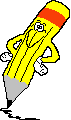 В заявлении родителями (законными представителями) ребенка указываются следующие сведения:- фамилия, имя, отчество (последнее - при наличии) ребенка;- дата и место рождения ребенка;- фамилия, имя, отчество (последнее - при наличии) родителей (законных представителей) ребенка. В первый класс принимаются дети, начиная с возраста шести лет шести месяцев, при отсутствии противопоказаний по состоянию здоровья, но не позже достижения ими возраста восьми лет. Все дети, достигшие школьного возраста, зачисляются в первый класс независимо от уровня их подготовки. По заявлению родителей (законных представителей) Учредитель школы вправе разрешить прием детей в школу для обучения в более раннем возрасте.Для зачисления ребенка в первый класс родители (законные представители) представляют в школу:заявление о приеме на имя директора школы; оригинал свидетельства о рождении ребенкалибо заверенную в установленном порядке копию документа, подтверждающего родство заявителя (или законность представления прав обучающегося);- оригинал свидетельства о регистрации ребенка по месту жительства или свидетельства о регистрации ребенка по месту пребывания на закрепленной территории (предъявляют родители (законные представители) ребенка, зарегистрированного по месту жительства или по месту пребывания),справки  Форма - №3 или Форма - №8- заверенную в установленном порядке копию документа, подтверждающего право заявителя на пребывание в Российской Федерации (предъявляют родители (законные представители) ребенка, являющегося иностранным гражданином или лицом без гражданства и не зарегистрированного на закрепленной территории).После зачисления ребенка в первый класс родители (законные представители) представляют в школу:- медицинскую карту ребенка;- две фотографии 3х4.Прием заявлений в первый класс начинается не позднее 1 февраля и завершается не позднее 30 июня текущего года.Для детей, не зарегистрированных на закрепленной территории, прием заявлений в первый класс начинается с 1 июля текущего года до момента заполнения свободных мест, но не позднее 5 сентября текущего года.Родители (законные представители) детей, зарегистрированных по месту жительства или по месту пребывания, дополнительно предъявляют оригинал свидетельства о рождении ребенка либо заверенную в установленном порядке копию документа, подтверждающего родство заявителя (или законность представления прав обучающегося), а также оригинал свидетельства о регистрации ребенка по месту жительства или свидетельства о регистрации ребенка по месту пребывания на закрепленной территории.      Родители (законные представители) детей, являющихся гражданами Российской Федерации, не зарегистрированных на закрепленной территории, дополнительно предъявляют оригинал свидетельства о рождении ребенка либо заверенную в установленном порядке копию документа, подтверждающего родство заявителя (или законность представления прав обучающегося).     Родители (законные представители) ребенка, являющегося иностранным гражданином или лицом без гражданства и не зарегистрированного на закрепленной территории, дополнительно предъявляют заверенные в установленном порядке копии документа, подтверждающего родство заявителя (или законность представления прав обучающегося), и документа, подтверждающего право заявителя на пребывание в Российской Федерации.     Иностранные граждане и лица без гражданства все документы представляют на русском языке или вместе с заверенным в установленном порядке переводом на русский язык.     Родители (законные представители) детей имеют право по своему усмотрению представлять другие документы, в том числе медицинское заключение о состоянии здоровья ребенка.График приёма документов в 1 классПриём  документов производится в кабинете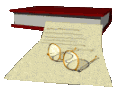 завуча школы с 04.03.2019 г. по 30.08.2019 года ежедневно,кроме выходныхЧто нужно купить первокласснику для школы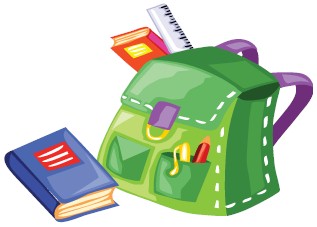 Что нужно купить первокласснику для школы:1. Тетради (в клетку и в узкую линейки).2. Обложки для тетрадей.3. Ручки.4. Счетные палочки.5. Карандаши простые.6. Карандаши цветные.7. Линейку.8. Альбом для рисования.9. Краски акварельные.10. Кисточки для рисования.11. Набор цветной бумаги.12. Картон.13. Пластилин.14. Металлический конструктор.15. Ножницы.16. Клей.17. Кисточку для клея.18. Ластик.19. Дневник.20. Касса цифр и слогов.Что должен знать и уметь будущий первоклассник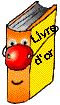 Что должен знать и уметь будущий первоклассник. БЛОК  А   Вопросы для беседы. Скажи, пожалуйста, свое имя, фамилию.Сколько тебе лет? А сколько будет через год? Через 2 года?Где ты живешь? Назови, пожалуйста, свой домашний адрес.Как зовут твоих родителей?В какое время года ты родился?Скажи, ты сам хочешь пойти в школу? Для чего ты пойдешь в школу? БЛОК Б  Определение эмоционального состояния.Я предлагаю тебе карточки. Видишь на них птички. Они разные есть веселые и злые. Представь, что ты птичка и покажи:- Какой ты бываешь, когда идешь гулять?
- Какой ты сейчас?
- Какой ты дома с родителями?
- Какой ты был в детском саду?- Какой ты, когда играешь с друзьями?БЛОК В   Диагностика уровня восприятия. 

   Ребенку предлагается картинка. 
- Назови какие здесь предметы. Сколько их?II.       Диагностика уровня развития памяти.Я назову сейчас 10 слов, а ты внимательно их послушай:
Дом, машина, лес, цветок, стол, доска, музыка, парк, ребенок, чай.
Автобус, лопата, альбом, шляпа, тетрадь, ботинки, мел, стол, дерево, хлеб.

А теперь повтори те слова, которые ты запомнил.Послушай внимательно рассказ и скажи, что ты запомнил.
Как бы ты назвал этот рассказ?
Почитай нам, пожалуйста.III.        Исследование речи.Понимание сложной словесной инструкции.

Сделай, пожалуйста, то, что я сейчас попрошу:
- Покажи ручкой дверь.
- Положи книгу между тетрадью и карандашом.
- Покажи карандашом окно.
- Положи книгу между тетрадью и карандашом. Оценка спонтанной развернутой речи.Составь, пожалуйста, предложение по трем словам:
Автобус, светофор, дорога.
Мальчик, стол, книжка.Продолжи, пожалуйста, предложение:
Мальчик играл на улице , когда...
Девочка пошла в магазин, когда...Исправление ошибок.
Я скажу тебе предложение, но будь осторожен, в нем есть ошибки. Исправь их.
Они читает книжку.
Они ходила в лес.Словарное развитие. "Представь себе, что ты встретился с иностранцем - человеком из другой страны, который плохо понимает русский язык. И вот он попросил тебя объяснить, что означает слово "................". Как ты ответишь? Слова: Самолет, молоток, книжка, плащ, перья, друг, прыгать, разделять, бить, тупой.
Велосипед, гвоздь, письмо, зонтик, мех, герой, качаться, соединять, кусать, острый.IV.          Имитация иноязычной речи (Степень сформированности фонематического слуха). 

Повтори, по жалуйста, за мной:
звук (...) слово (...) фраза (...)V.        Графический диктант. Проверка развития моторных навыков ребенка.- Срисуй по образцу.VI.       Оценка умения распределять внимание.Скажи, пожалуйста, какое число больше 5 или 7? На сколько?
Что ты можешь сказать про числа 7 и 7?
Назови соседей числа 3.VII.          Уровень развития мыслительных способностейНазови, пожалуйста, какие геометрические фигуры ты знаешь?Решение задачи. Представь, что в аквариуме у мальчика было 6 рыбок. Ему подарили еще 3 . Сколько рыбок у него стало?Советы РодителямСамое главное - поговорить с учительницей. Она должна стать "второй мамой", создать комфортную среду для учёбы.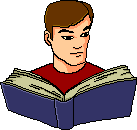 Поговорить с родителями, поджидающими детей около школы, что они думают об этом учебном заведении; расспросить и самих детей.Школа должна быть рядом с домом.Зайдите на сайт школы и изучите его внимательно.Домашнего ребенка, который не посещал детское дошкольное учреждение, лучше   определить учиться по программе «Ритм». Эта программа поможет ему безболезненно усваивать учебный материал, не отставая от своих сверстников.Болезненного ребенка лучше не отдавать в гимназию, лицей или языковую школу: процесс      приготовления уроков превратится в залог неуспешной учёбы   ребёнка.Обратите внимание, как учителя обращаются к ученикам – по имени или по фамилии. Это говорит о многом.Понаблюдайте, как ведут себя дети по отношению к учителям: с боязнью, уважительно или нет. Если дети улыбаются своему учителю, это здорово! Дети не умеют улыбаться из вежливости.Еще один очень важный пункт – как организована охрана в школе? В идеале первоклассников должны передавать прямо на руки родителям или законным представителям, если не было других распоряжений от родителей. Бывает, что в школе есть и охранник, и камеры наблюдения, но малышей по окончании уроков просто выпускают из школы. Кто забрал ребенка, забрали ли вообще? Будьте бдительны!